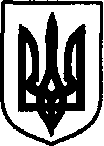 УКРАЇНАДунаєвецька міська рада VII скликанняР І Ш Е Н Н Я Тридцять третьої сесії08 лютого 2018 р.                                     Дунаївці	                                                 №1-33/2018рПро виконання плану роботи міської ради за 2017 рік та  затвердження плану роботи міської ради на перше півріччя 2018 рік Керуючись пунктом 7 частини 1 статті 26 Закону України «Про місцеве самоврядування в Україні», міська радаВИРІШИЛА:1. Звіт про виконання плану роботи міської ради за 2017 рік взяти до відома.2. Затвердити план роботи міської ради на перше півріччя 2018 року (додається).Міський голова                                                                                           В. ЗаяцьДодаток до рішення 33 сесії міської ради VІІ скликаннявід 08 лютого 2018 р.№1-33/2018№Звіт про виконання плану роботи міської ради за 2017 рікУ 2017 році було проведено 15 сесій VІІ скликання, на яких розглянуто 357 питань. Найважливішими з них були:Про затвердження Регламенту Дунаєвецької міської ради  в новій редакції;Звіт про виконання Плану соціально економічного розвитку Дунаєвецької міської об’єднаної територіальної громади за 2016 рік;Про затвердження Плану соціально-економічного розвитку Дунаєвецької міської об’єднаної територіальної громади на 2017-2020 роки;Про затвердження Стратегії розвитку Дунаєвецької міської об’єднаної територіальної громади на 2017-2020 роки;Про затвердження Програми енергоефективності та енергозбереження Дунаєвецької міської об’єднаної територіальної громади на 2017-2020 роки;Про затвердження Положення про Раду підприємців;Про встановлення ставок єдиного податку для суб’єктів підприємницької діяльності – фізичних осіб по Дунаєвецькій міській раді;Встановлення місцевих податків і зборів на 2018 рік;Про затвердження нової редакції Положення про старосту об’єднаної територіальної громади;Про проведення конкурсів «Кращий благоустрій території багатоквартирних будинків», «Кращий благоустрій садиби», «Вулиця кращого благоустрою»;Розгляд проекту міського бюджету на 2018 рік.На протязі року активно працювали постійні комісії, які забезпечували попереднє вивчення та розгляд питань. Проведено 18 спільних та 15 профільних засідань постійних комісій. Комісії працювали плідно та ефективно з орієнтиром на кінцевий результат. Відбулось 13 засідань виконавчого комітету на яких розглянуто 190 питань.Міським головою підписано 432 розпорядження з основної діяльності. Інформація про роботу міської ради висвітлювалась на сайті міської ради, в газеті «Дунаєвецький вісник» та на дошках оголошень.Секретар міської ради                                                                                          М. ОстровськийПланроботи міської ради на перше півріччя 2018 рокуПитання для розгляду на сесіях міської ради:Звіт про Програму соціально-економічного розвитку за 2017 рік;Звіт по Плану соціально-економічного розвитку Дунаєвецької міської об’єднаної територіальної громади на 2017-2020 роки;Звіт про реалізацію Стратегії розвитку Дунаєвецької міської об’єднаної територіальної громади на 2017-2020 роки;Про затвердження звіту про виконання міського бюджету за 2017 рік;Про хід виконання Програм;Розгляд питань, що стосуються регулювання земельних відносин;Про інвентаризацію земель;Організація реалізації громадського бюджету.2. Проведення зустрічей депутатських фракцій з виборцями та особистий прийом виборців.3. Здійснення взаємодії з районною державною адміністрацією та районною радою.4. Проведення та участь в організаційно-масових заходах:День Соборності України – 22 січня;День пам’яті Героїв Крут – 29 січня;День вшанування учасників бойових дій на території інших держав – 15 лютого;Дня Героїв Небесної Сотні – 20 лютого;Міжнародний жіночий день – 8 березня;204-ї річниці від дня народження Т.Г.Шевченка – 9 березня;74-ї річниці визволення Дунаєвеччини від нацистських окупантів – 31 березня;Великдень – 8 квітня;Міжнарожний День пам’яті про чорнобильську катастрофу – 26 квітня;Міжнародний День солідарності трудящих – 1 травня;День Пам’яті і Примирення – 8 травня;День Перемоги – 8-9 травня;День матері – 13 травня;День вишиванки – 17 травня;День Європи в Україні – 19 травня;День пам’яті жертв політичних репресій – 20 травня;День села Голозубинці – 22 травня;День села Мала Побіянка – 22 травня;День Героїв – 23 травня;День Святої Трійці – 27 травня;Міжнародного Дня захисту дітей – 1 червня;День села Нестерівці – 03 червня;День села Рачинці – 03 червня;День села Велика Кужелева – 03 червня;День Скорботи і вшанування пам’яті жертв війни в Україні – 22 червня;День молоді – 24 червня;22-ї річниці Конституції України – 28 червня.Секретар міської ради                                                                                     М. Островський